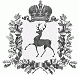 АДМИНИСТРАЦИЯ БОЛЬШЕУСТИНСКОГО СЕЛЬСОВЕТА ШАРАНГСКОГО МУНИЦИПАЛЬНОГО РАЙОНА НИЖЕГОРОДСКОЙ ОБЛАСТИ П О С Т А Н О В Л Е Н И Еот  07.11.2018 г.	 		  №18Об определении должностных лиц, уполномоченных составлять протоколы об административных правонарушенияхВ соответствии с Федеральным законом от 06.10.2003 № 131- ФЗ «Об общих принципах организации местного самоуправления в Российской Федерации», Кодексом Российской Федерации об административных правонарушениях, Кодексом Нижегородской области об административных правонарушениях администрация Большеустинского сельсовета постановляет:1.Определить должностных лиц администрации Большеустинского сельсовета, имеющих право составлять протоколы об административных правонарушениях, предусмотренных статьей 2.12 Кодекса Нижегородской области об административных правонарушениях, замещающих следующие должности муниципальной службы:1.1.Глава администрации Большеустинского сельсовета.2.Контроль за исполнением настоящего постановления оставляю за собой.Глава  администрации						О.Н.Ермолина